[SEERU]TRAVEL THROUGH THE EARTH AND SEEChapter 3, Verse 137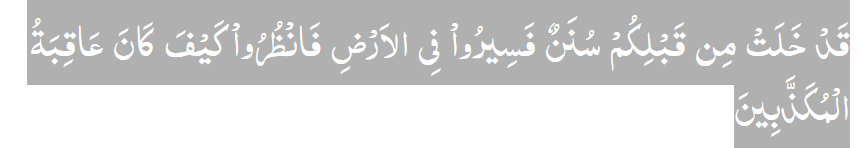 [MANY] WAYS of life have passed away before your time. Go, then, about the earth and behold what happened in the end to those who gave the lie to the truth: (asad) 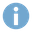 Chapter 16, Verse 36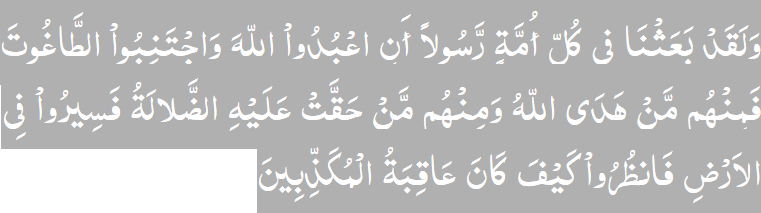 And indeed, within every community have We raised up an apostle [entrusted with this message]: "Worship God, and shun the powers of evil!" And among those [past generations] were people whom God graced with His guidance, just as there was among them [many a one] who inevitably fell prey to grievous error: go, then, about the earth and behold what happened in the end to those who gave the lie to the truth! (asad)Chapter 6, Verse 11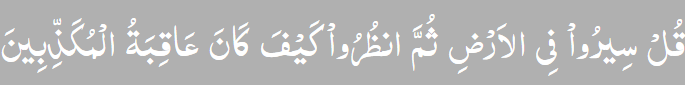 Say: "Go all over the earth, and behold what happened in the end to those who gave the lie to the truth!" (asad)Chapter 27, Verse 69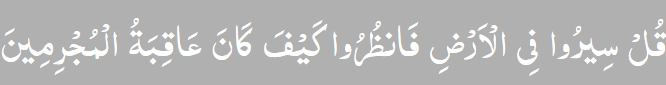 Say: “Go all over the earth and behold what happened in the end to those [who were thus] lost in sin!” (asad)Chapter 29, Verse 20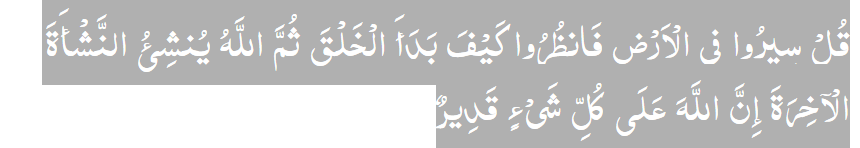 Say: “Go all over the earth and behold how [wondrously] He has created [man] in the first instance: and thus, too, will God bring into being your second life for, verily, God has the power to will anything! (asad)Chapter 30, Verse 42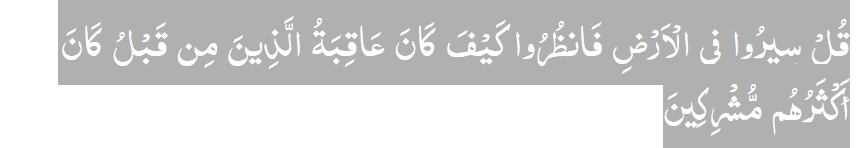 Say: “Go all over the earth, and behold what happened in the end to those [sinners] who lived before [you]: most of them were wont to ascribe divine qualities to things or beings other than God.” (asad)Chapter 34, Verse 18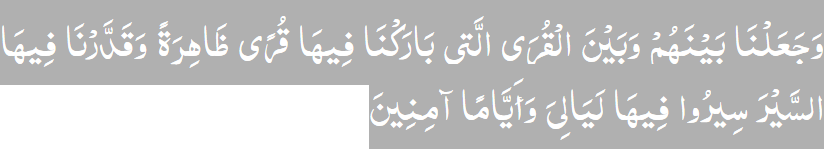 Now [before their downfall,] We had placed between them and the cities which We had blessed [many] towns within sight of one another; and thus We had made traveling easy [for them, as if to say]: “Travel safely in this [land], by night or by day!” (asad)Chapter 12, Verse 109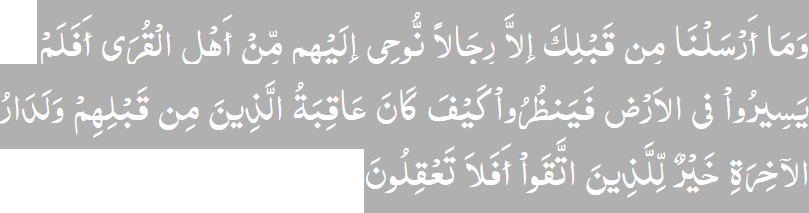 And [even] before thy time, We never sent [as Our apostles] any but [mortal] men, whom We inspired, [and whom We always chose] from among the people of the [very] communities [to whom the message was to be brought]. Have, then, they [who reject this divine writ] never journeyed about the earth and beheld what happened in the end to those [deniers of the truth] who lived before them?-and [do they not know that] to those who are conscious of God the life in the hereafter is indeed better [than this world]? Will they not, then, use their reason? (asad)Chapter 22, Verse 46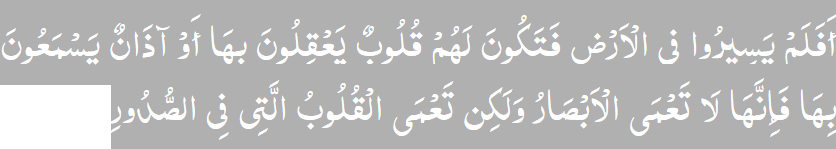 Have they, then, never journeyed about the earth, letting their hearts gain wisdom, and causing their ears to hear? Yet, verily, it is not their eyes that have become blind - but blind have become the hearts that are in their breasts! (asad)Chapter 30, Verse 09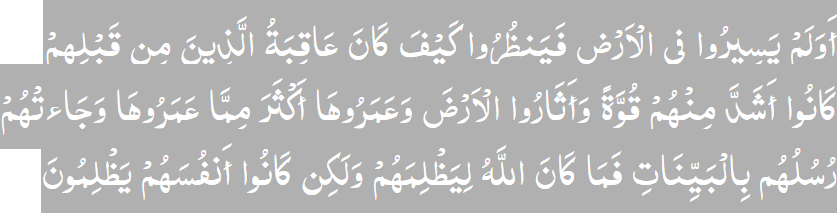 Have they, then, never journeyed about the earth and beheld what happened in the end to those [deniers of the truth] who lived before their time? Greater were they in power than they are; and they left a stronger impact on the earth, and built it up even better than these [are doing]; and to them [too] came their apostles with all evidence of the truth: and so, [when they rejected the truth and thereupon perished,] it was not God who wronged them, but it was they who had wronged themselves. (asad)Chapter 35, Verse 44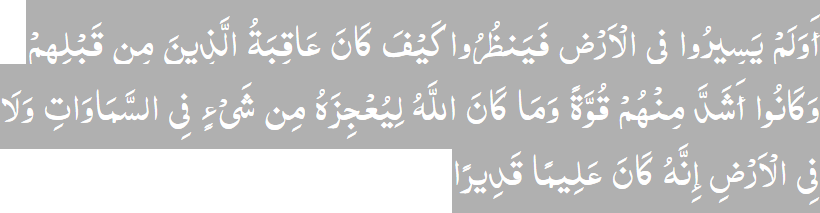 Have they never journeyed about the earth and beheld what happened in the end to those [deniers of the truth] who lived before their time and were [so much] greater than they in power? And [do they not see that the will of] God can never be foiled by anything whatever in the heavens or on earth, since, verily, He is all-knowing, infinite in His power? (asad)Chapter 40, Verse 21 and Verse 82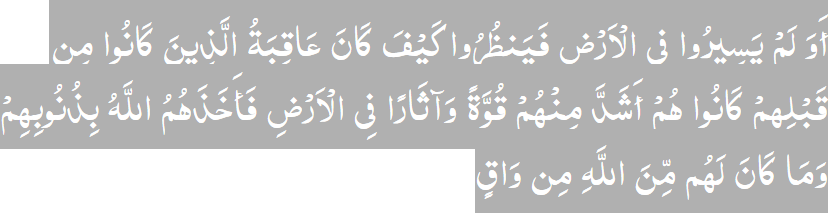 Have they, then, never journeyed about the earth and beheld what happened in the end to those [deniers of the truth] who lived before their time? Greater were they in power than they are, and in the impact which they left on earth: but God took them to task for their sins, and they had none to defend them against God: (asad)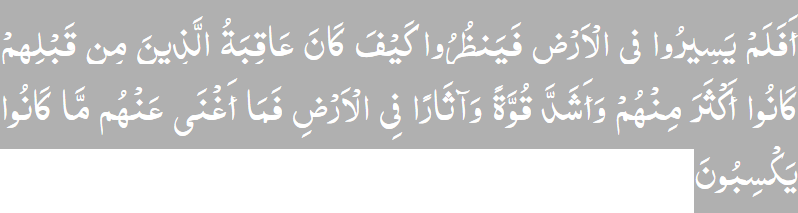 HAVE THEY, then, never journeyed about the earth and beheld what happened in the end to those [deniers of the truth] who lived before their time? More numerous were they, and greater in power than they are, and in the impact which they left on earth: but all that they ever achieved was of no avail to them – (asad)Chapter 47, Verse 10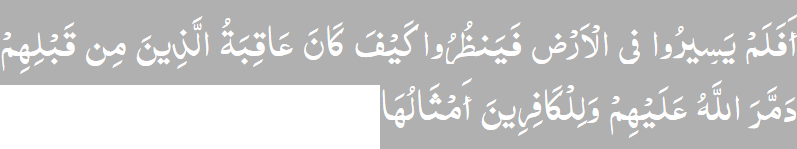 Have they, then, never journeyed about the earth and beheld what happened in the end to those [willful sinners] who lived before their time? God destroyed them utterly: and the like thereof awaits all who deny the truth. (asad)